12/06 RM 04371InternetATIVIDADE – PÁGINA: 1611) Você conhece algum provedor de e-mail gratuito? Qual?São organizações que fornecem contas de e-mail. Exemplo  de provedores de e-mail gratuitos: hotmail, gmail, yahoo,IG12) Preencha os parênteses com (V) para verdadeiro e (F) para falso:(V ) Todo endereço de e-mail possui o símbolo arroba @.( V) O e-mail substitui as antigas cartas de papel.( F) Para você ter um e-mail não é necessário se cadastrar em um provedor.(V ) O login identifica o dono do e-mail. (F ) Caixa de entrada onde fica os e-mail enviados.MS – Excel 2007ATIVIDADE – PÁGINA: 331) Encontre os navios na planilha e ganhe a Batalha Naval.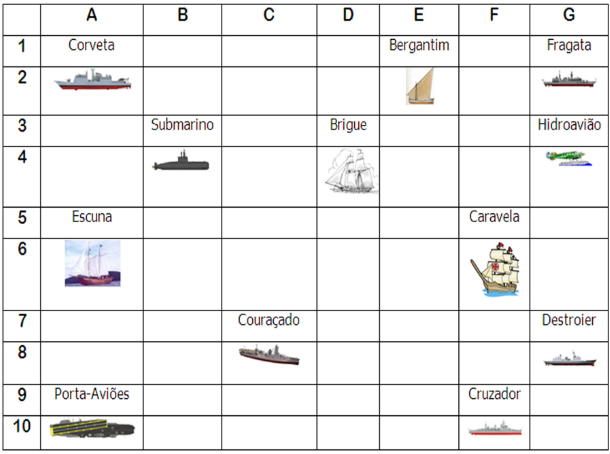 Escreva as células das imagens dos navios:Bergantim: E2                  Brigue:  D4                   Caravela: F6Couraçado: C8                 Cruzador: F10              Corveta:  A2Destroier:  G8                   Escuna: A 6                  Fragata: G2 Submarino:  B4                Porta Aviões:A10           Hidroavião: G4MS – Excel 2007ATIVIDADE – PÁGINA: 342) Faça as seguintes operações matemáticas na planilha do Excel: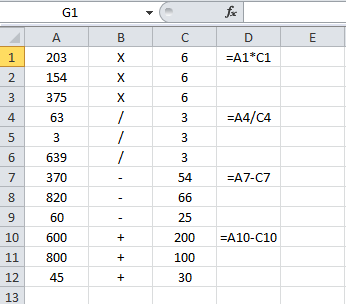 203 X 6 =  1218                   154 x 6 =924      375 X 6 = 225063 : 3 = 21                          3 : 3 = 1                639 : 3 = 213370 - 54 = 316                   820 – 66 =  754          60 - 25 =35600 + 200 =  800               800 + 100 =900           45 + 30 = 75